Инструкция «Запись на прием»Для того чтобы записаться на прием вам необходимо:Заполнить свои данные.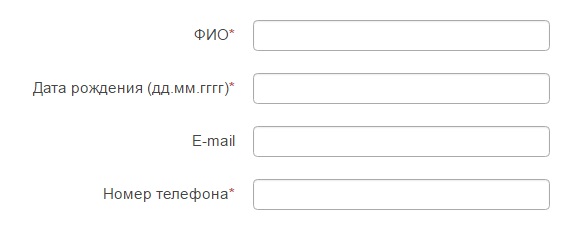 Далее выбираем специалиста, которому хотите обраться.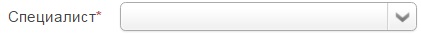 Для этого просто нажимаем на длинную строку, после чего раскроется список «Специалистов», дальше остается выбрать необходимого врача.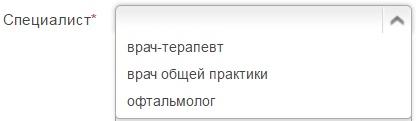 После идет поле «Сообщение», где можете описать свои проблемы.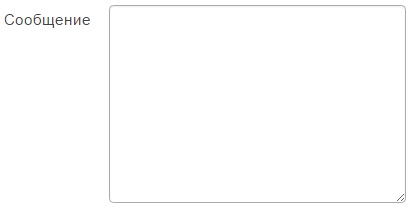 Далее необходимо нажать на маленький квадрат, для того что бы потвердеть согласие на обработку персональных данных.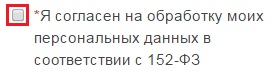  Необходимо ответить на вопрос. Как это сделать? Все очень просто!     В большом прямоугольнике появится математическое выражение (Выделено ЧЕРНЫМ цветом) его ответ необходимо записать в маленький прямоугольник. Пример: В нашем случае это выражение является вычитанием, то есть 6 – 5 = 1, наш ответ получился 1 и мы должны записать его в маленький прямоугольник.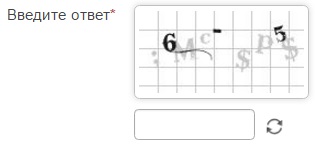 Далее необходимо нажать на кнопку «Отправить».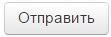 Ожидайте звонка от медрегистратора.